МОЛНИЯ27 марта 2021 г. на асфальтовой площадке Глинской школы состоялись соревнования по фигурному вождению веломобиля на призы детского турклуба «КОГТИ», в которых приняли участие 15 человек, это были необычные и интересные соревнования, в которых участникам понадобились ловкость, быстрота, хорошая реакция… на простой трассе разгорелась настоящая борьба!Результаты:1-4 класс (мальчики)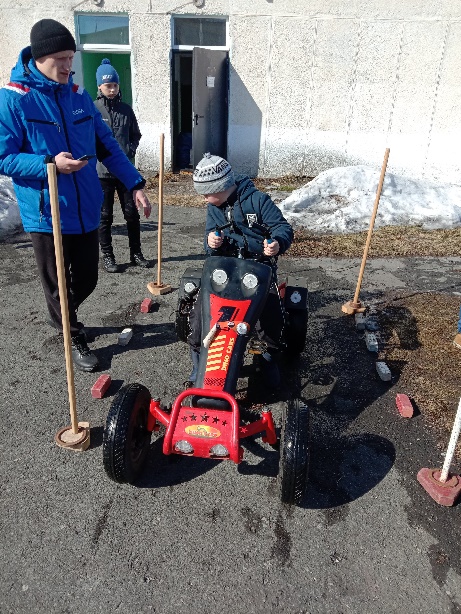 1 место Копылов Глеб 3 класс – 52:03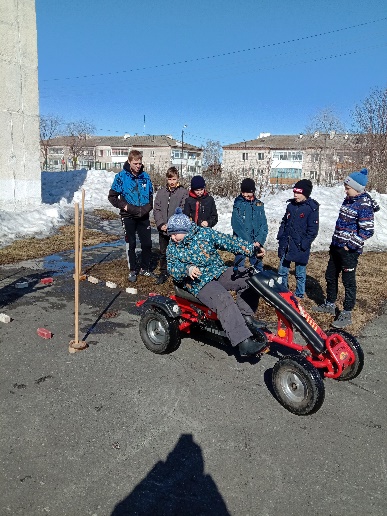 2 место Мазеин Егор 4 класс – 57:573 место Ведерников Олег – 74:005-9 класс (юноши)1 место Мазеин Ярослав 5 класс – 46:682 место Глинских Артём 5 класс – 55:623 место Малыгин Павел 5 класс – 57:39Мужчины1 место Копылов Алексей2 место Добрынин Михаил3 место Ярополов ПавелВ соревнованиях так же приняли участие: Глинских Иван, Донченко Ярослав, Чушев Богдан, Сохарев Егор, Клевакин Максим, Воробьёв Вадим. В судействе приняли участие: Добрынин М.Ю., Копылов А.М., Копылов А.М., Данилов М.С.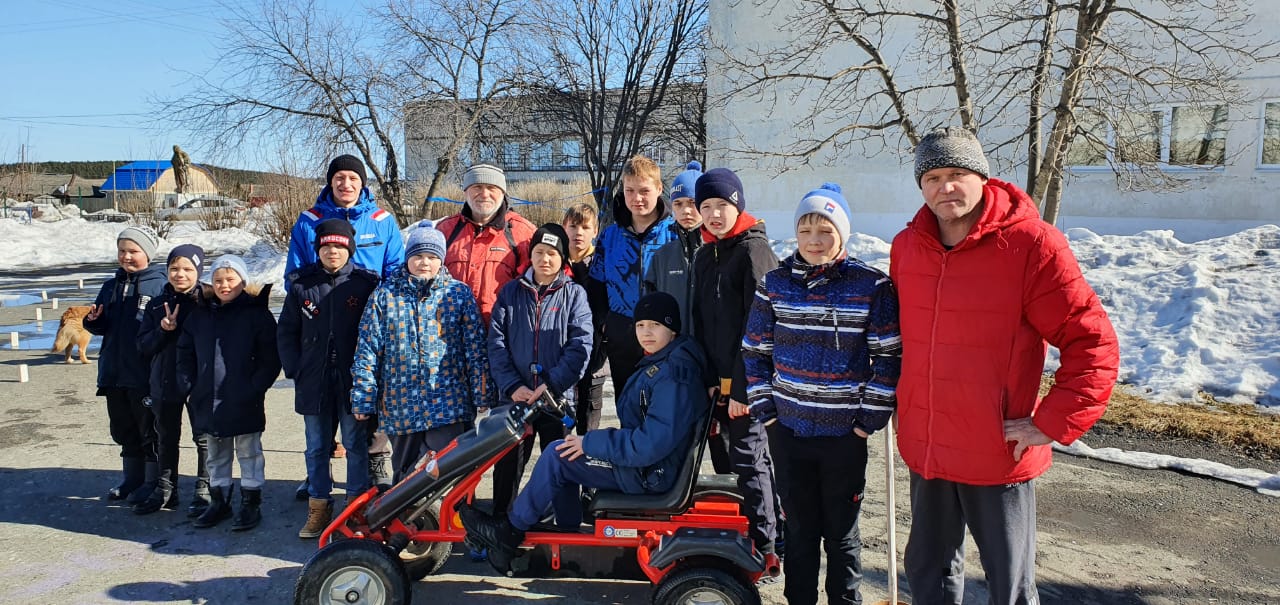 